Measuring with Hand Spans Behaviours/StrategiesMeasuring with Hand Spans Behaviours/StrategiesMeasuring with Hand Spans Behaviours/StrategiesStudent has difficulty tracing hands.Student leaves gaps or overlaps when tracing hands (hands are not end-to-end or side-to-side). 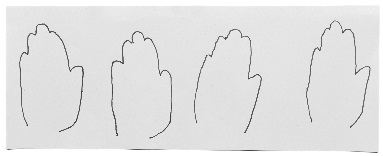 Student traces hands but has difficulty counting the number of handprints.Observations/DocumentationObservations/DocumentationObservations/DocumentationStudent counts handprints but doesn’t realize that the last number said represents the total.Student expects a greater count when bigger hands are traced.Student accurately measures the paper strip using handprints and understands that the smaller the hand, the greater the number of hands needed to fill the paper strip.Observations/DocumentationObservations/DocumentationObservations/Documentation